Протокол № 3засідання вченої радиФакультету суспільно-гуманітарних науквід 22 листопада 2022 р.ПРИСУТНІ: 17 членів вченої ради Факультету суспільно-гуманітарних наук: О.С. Александрова (голова вченої ради), Р.В. Мартич (секретар), В.М. Завадський, Г.В. Саган, А.В. Гедьо, І.В. Срібняк, І.Б. Остащук, М.Ю. Відейко, Т.К. Пояркова, В.М. Андрєєв, Г.М. Надтока, О.В. Горбань, Т.Ю. Гошко, Д.В. Єрмолаєва, К.В. Пилипончик, А.М. Іщук, З.І. НестеренкоПорядок денний1. Про рекомендацію до друку чергових випусків журналу “Схід / Skhid”1.1. Про рекомендацію до друку чергового випуску журналу “Схід / Skhid”, 2022 р., том 3, випуск 3 «Інформаційна епоха, мережеве суспільство та нові форми ідентичності: від історії до політики».1.2. Про рекомендацію до друку чергового випуску журналу “Схід / Skhid”, 2022 р., том 3, випуск 4 «Релігійний фактор у соціальних трансформаціях сьогодення».СЛУХАЛИ: 1.1. Про затвердження до друку чергового випуску журналу “Схід / Skhid”, 2022 р., том 3, випуск 3 «Інформаційна епоха, мережеве суспільство та нові форми ідентичності: від історії до політики».1.2. Про затвердження до друку чергового випуску журналу “Схід / Skhid”, 2022 р., том 3, випуск 4 «Релігійний фактор у соціальних трансформаціях сьогодення».ВИСТУПИЛИ: декан Факультету суспільно-гуманітарних наук, д.філос.н., професор Александрова О.С., яка повідомила, що Університет як співзасновник журналу має затвердити до друку зміст чергового номера з філософських наук. Александрова О.С. представила на розгляд вченої ради Факультету зміст журналу “Схід / Skhid”, 2022 р., том 3, випуск 3 «Інформаційна епоха, мережеве суспільство та нові форми ідентичності: від історії до політики»; том 3, випуск 4 «Релігійний фактор у соціальних трансформаціях сьогодення».УХВАЛИЛИ: клопотати перед Вченою радою Київського університету імені Бориса Грінченка про:Рекомендацію до друку чергового випуску журналу “Схід / Skhid”, 2022 р., том 3, випуск 3 «Інформаційна епоха, мережеве суспільство та нові форми ідентичності: від історії до політики». Рекомендацію до друку чергового випуску журналу “Схід / Skhid”, 2022 р., том 3, випуск 4 «Релігійний фактор у соціальних трансформаціях сьогодення».ГОЛОСУВАЛИ:«За» – одноголосно.«Проти» – немає.«Утрималися» – немає.2. Про доцільність призначення к.п.н., доц. С.О. Голованова науковим керівником дисертаційних проєктів аспірантів першого року навчання Романа Петровича Кучми і Дмитра Володимировича Петренка. СЛУХАЛИ: завідувача кафедри археології та давньої історії, доктора історичних наук, старшого наукового співробітника Відейка Михайла Юрійовича, завідувача кафедри всесвітньої історії, доктора історичних наук, професора Срібняка Ігоря Володимировича.ВИСТУПИЛИ: декан Факультету суспільно-гуманітарних наук, доктор філософських наук, професор Александрова Олена Станіславівна..УХВАЛИЛИ: клопотати перед Вченою радою Київського університету імені Бориса Грінченка про доцільність призначення к.п.н., доц. С.О. Голованова науковим керівником дисертаційних проектів аспірантів першого року навчання Романа Петровича Кучми і Дмитра Володимировича Петренка.ГОЛОСУВАЛИ:«За» – одноголосно.«Проти» – немає.«Утрималися» – немає.3. Про затвердження теми дисертаційного дослідження аспіранта першого року навчання спеціальності 032 “Історія та археологія” Чабана Ярослава Сергійовича у формулюванні «Життя та діяльність робітничої верстви Єлисаветграда: політичний, соціально-економічний та культурно-побутовий аспекти (1876-1914 рр.)». Науковий керівник − доктор історичних наук, професор Надтока Геннадій Михайлович.СЛУХАЛИ: завідувача кафедри всесвітньої історії, доктора історичних наук, професора Срібняка Ігоря Володимировича.ВИСТУПИЛИ: декан Факультету суспільно-гуманітарних наук, доктор, професор О.С. Александрова.УХВАЛИЛИ: клопотати перед Вченою радою Університету про затвердження теми дисертаційного дослідження аспіранта першого року навчання спеціальності 032 “Історія та археологія” Чабана Ярослава Сергійовича у формулюванні «Життя та діяльність робітничої верстви Єлисаветграда: політичний, соціально-економічний та культурно-побутовий аспекти (1876-1914 рр.)».ГОЛОСУВАЛИ:«За» – одноголосно.«Проти» – немає.«Утрималися» – немає.4. Про затвердження теми дисертаційного дослідження аспірантки першого року навчання на здобуття наукового ступеня доктора філософії зі спеціальності 032 Історія та археологія Касян Людмили Григорівни, у формулюванні “Репрезентація українських письменників у кінодокументах 1930–1991 років”. Науковий керівник − доктор історичних наук, професор Щербак Віталій Олексійович.СЛУХАЛИ: завідувача кафедри історії України, доктора історичних наук, професора Гедьо Анну Володимирівну.ВИСТУПИЛИ: декан Факультету суспільно-гуманітарних наук, доктор, професор О.С. Александрова.УХВАЛИЛИ: клопотати перед Вченою радою Університету про затвердження теми дисертаційного дослідження аспіранта першого року навчання спеціальності 032 “Історія та археологія” Касян Людмили Григорівни, у формулюванні “Репрезентація українських письменників у кінодокументах 1930 –1991 років”.ГОЛОСУВАЛИ:«За» – одноголосно.«Проти» – немає.«Утрималися» – немає.5. Про затвердження теми дисертаційного дослідження аспіранта першого року навчання на здобуття наукового ступеня доктора філософії зі спеціальності 032 Історія та археологія Хаблова Антона Григоровича у формулюванні “Київська міська управа в умовах нацистської окупації 1941-1943 рр.”, науковий керівник − доктор історичних наук, професор Салата Оксана Олексіївна.СЛУХАЛИ: завідувача кафедри історії України, доктора історичних наук, професора Гедьо Анну Володимирівну.ВИСТУПИЛИ: декан Факультету суспільно-гуманітарних наук, доктор, професор О.С. Александрова. УХВАЛИЛИ: клопотати перед Вченою радою Університету про затвердження теми дисертаційного дослідження аспіранта першого року навчання спеціальності 032 “Історія та археологія” Хаблова Антона Григоровича у формулюванні “Київська міська управа в умовах нацистської окупації 1941-1943 рр.”, науковий керівник − доктор історичних наук, професор Салата Оксана Олексіївна.ГОЛОСУВАЛИ:«За» – одноголосно.«Проти» – немає.«Утрималися» – немає.6. Про затвердження теми дисертаційного дослідження аспірантки першого року навчання  на здобуття наукового ступеня доктора філософії зі спеціальності 032 Історія та археологія Гайсенюк Марії Олександрівни у формулюванні “Подільське воєводство 1764 - 1793 рр. в орбіті політичного угруповання Чарторийських”. Науковий керівник – д.і.н., проф. Михайловський Віталій Миколайович.СЛУХАЛИ: завідувача кафедри історії України, доктора історичних наук, професора Гедьо Анну ВолодимирівнуВИСТУПИЛИ: декан Факультету суспільно-гуманітарних наук, доктор, професор О.С. Александрова.УХВАЛИЛИ: клопотати перед Вченою радою Університету про затвердження теми дисертаційного дослідження аспіранта першого року навчання спеціальності 032 “Історія та археологія” Гайсенюк Марії Олександрівни у формулюванні “Подільське воєводство 1764 - 1793 рр. в орбіті політичного угруповання Чарторийських”. Науковий керівник – д.і.н., проф. Михайловський Віталій Миколайович.ГОЛОСУВАЛИ:«За» – одноголосно.«Проти» – немає.«Утрималися» – немає.7. Про затвердження теми дисертаційного дослідження аспірантки першого року навчання  на здобуття наукового ступеня доктора філософії зі спеціальності 032 “Історія та археологія” Болдар Оксани Ігорівни у формулюванні “Козацтво у парламентських практиках Речі Посполитої за правління Владислава IV”. Науковий керівник – д.і.н., проф. Михайловський Віталій Миколайович.СЛУХАЛИ: завідувача кафедри історії України, доктора історичних наук, професора Гедьо Анну ВолодимирівнуВИСТУПИЛИ: декан Факультету суспільно-гуманітарних наук, доктор, професор О.С. Александрова.УХВАЛИЛИ: клопотати перед Вченою радою Університету про затвердження теми дисертаційного дослідження аспіранта першого року навчання спеціальності 032 “Історія та археологія” Болдар Оксани Ігорівни у формулюванні “Козацтво у парламентських практиках Речі Посполитої за правління Владислава IV”. Науковий керівник – д.і.н., проф. Михайловський Віталій Миколайович.ГОЛОСУВАЛИ:«За» – одноголосно.«Проти» – немає.«Утрималися» – немає.8. Про затвердження наукової теми кафедри всесвітньої історії на 2022-2026 рр. у формулюванні  «Антропологічний вимір культурно-цивілізаційного поступу народів Європи (від ранньомодерної доби до сьогодення)». СЛУХАЛИ: завідувача кафедри всесвітньої історії, доктора історичних наук, професора Срібняка Ігор Володимирович.ВИСТУПИЛИ: завідувач кафедри історії України, доктор історичних наук, професор Гедьо Анна Володимирівна.УХВАЛИЛИ: клопотатися перед Вченою радою Університету про затвердження наукової теми кафедри всесвітньої історії на 2022-2026 рр. в такому формулюванні: «Антропологічний вимір культурно-цивілізаційного поступу народів Європи (від ранньомодерної доби до сьогодення)». Науковим керівником теми затвердити доктора історичних наук, професора Срібняка Ігора Володимировича.ГОЛОСУВАЛИ:«За» – одноголосно.«Проти» – немає.«Утрималися» – немає.9. Про затвердження наукової теми кафедри історії України на 2023-2027 рр. у формулюванні: «Соціокультурні аспекти урбанізаційних процесів на теренах України».СЛУХАЛИ: завідувача кафедри історії України, доктора історичних наук, професора Гедьо Анну Володимирівну.ВИСТУПИЛИ: завідувач кафедри всесвітньої історії, доктор історичних наук, професор Срібняк Ігор Володимирович.УХВАЛИЛИ: клопотатися перед Вченою радою Університету про затвердження наукової теми кафедри історії України на 2023-2027 рр. у формулюванні: «Соціокультурні аспекти урбанізаційних процесів на теренах України». Науковим керівником теми затвердити доктора історичних наук, професора Гедьо Анну Володимирівну.ГОЛОСУВАЛИ:«За» – одноголосно.«Проти» – немає.«Утрималися» – немає.10. Про затвердження спільної наукової теми кафедри політології та соціології і кафедри філософії та релігієзнавства на 2022 – 2027 рр.: «Гуманітарна безпека України в контексті системних та позасистемних викликів сучасності».СЛУХАЛИ: завідувача кафедри політології та соціології, доктора політичних наук, доцента Пояркову Тетяну Костянтинівну, завідувача кафедри філософії та релігієзнавства, доктора філософських наук, професора Остащука Івана Богдановича.ВИСТУПИЛИ: декан Факультету суспільно-гуманітарних наук, доктор,         професор О.С. Александрова.УХВАЛИЛИ: клопотатися перед Вченою радою Університету про затвердження спільної наукової теми кафедри політології та соціології та кафедри філософії та релігієзнавства на 2022 –2027 рр.: «Гуманітарна безпека України в контексті системних та позасистемних викликів сучасності». Науковими керівниками теми затвердити доктора філософських наук, професора Остащука Івана Богдановича, доктора політичних наук, доцента Пояркову Тетяну Костянтинівну.ГОЛОСУВАЛИ:«За» – одноголосно.«Проти» – немає.«Утрималися» – немає.Голова вченої радиФакультету суспільно-гуманітарних наукО.С. Александрова Секретар вченої радиФакультету суспільно-гуманітарних наукР.В. Мартич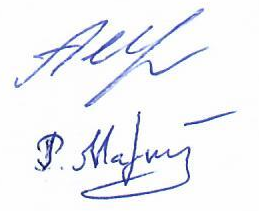 